«ПАВЛОДАР  ҚАЛАСЫНЫҢ                       	              	               ГОСУДАРСТВЕННОЕ УЧРЕЖДЕНИЕ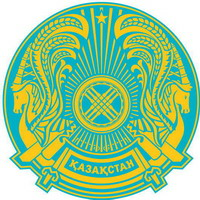 КЕНЖЕКӨЛ  ЖАЛПЫ  ОРТА                        		                       «КЕНЖЕКОЛЬСКАЯ СРЕДНЯЯБІЛІМ БЕРУ МЕКТЕБІ»              				  ОБЩЕОБРАЗОВАТЕЛЬНАЯ ШКОЛАМЕМЛЕКЕТТІК МЕКЕМЕ		 				 ГОРОДА ПАВЛОДАРА»140014, Павлодар қаласы, 				 		140014, город Павлодар, Конституция алаңы, 1							ул. Площадь Конституции, 1тел./факс (7182) 352820							тел./факс (7182) 352820	Е-mail ksosh07@mail.ru							Е-mail ksosh07@mail.ruБҰЙРЫҚ2016 жылғы «___» ___________                          № ________                                                 Ауыз су режимін ұйымдастыру туралыЖазғы сауықтыру лагері кезінде балалардың инфекциалы аурулардан алдын алу мақсатында БҰЙЫРАМЫН:1. Мектепте ауыз су режимі ұйымдастырылсын.2. Оқушыларды ауыз сумен қамтуда бөтелке суы мен ауыз су фонтаны қолданылсын. 3. Оқушыларды сумен қамтуда бір рет қолданылатын стакандар қажетті мөлшерде болсын. 4. Ауыз су режимін ұстануды бақылау медбике Г.С.Аубакироваға жүктелсін. 5. Осы бұйрықтын орындалуын қадағалау ТжДО Г.С.Жомартоваға жүктелсін. Мектеп директоры:                          С. Ақылжанова Бұйрықпен танысқандар: Г.Жомартова                                            Г.Аубакирова